TIANGUIS Mexican Outdoor Market 2018 Season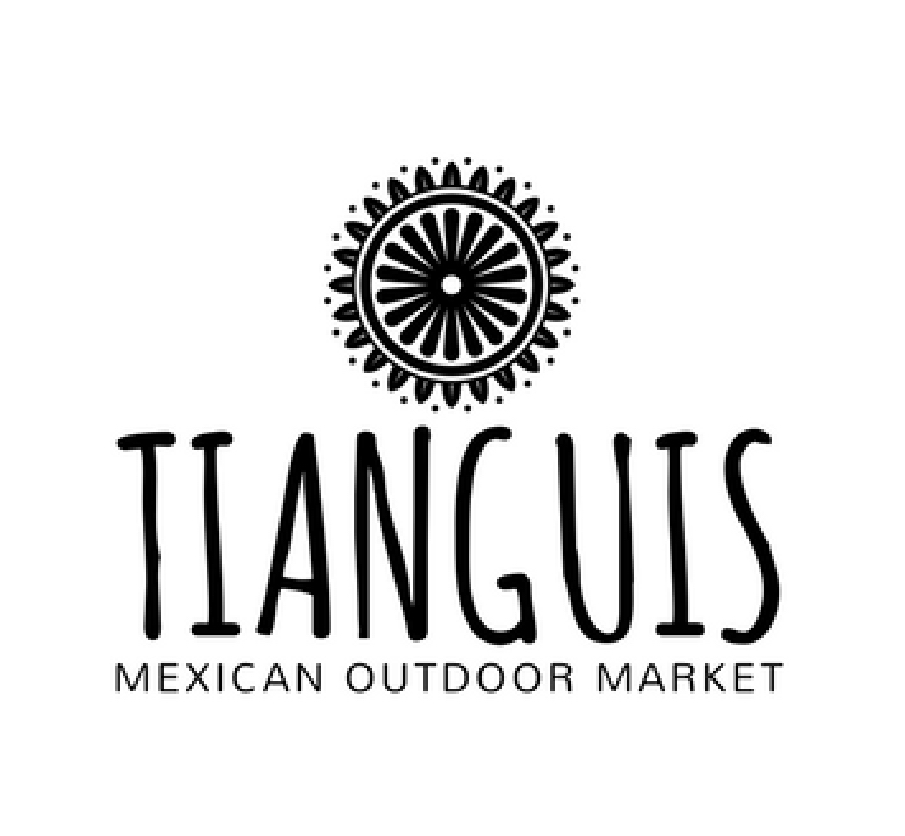 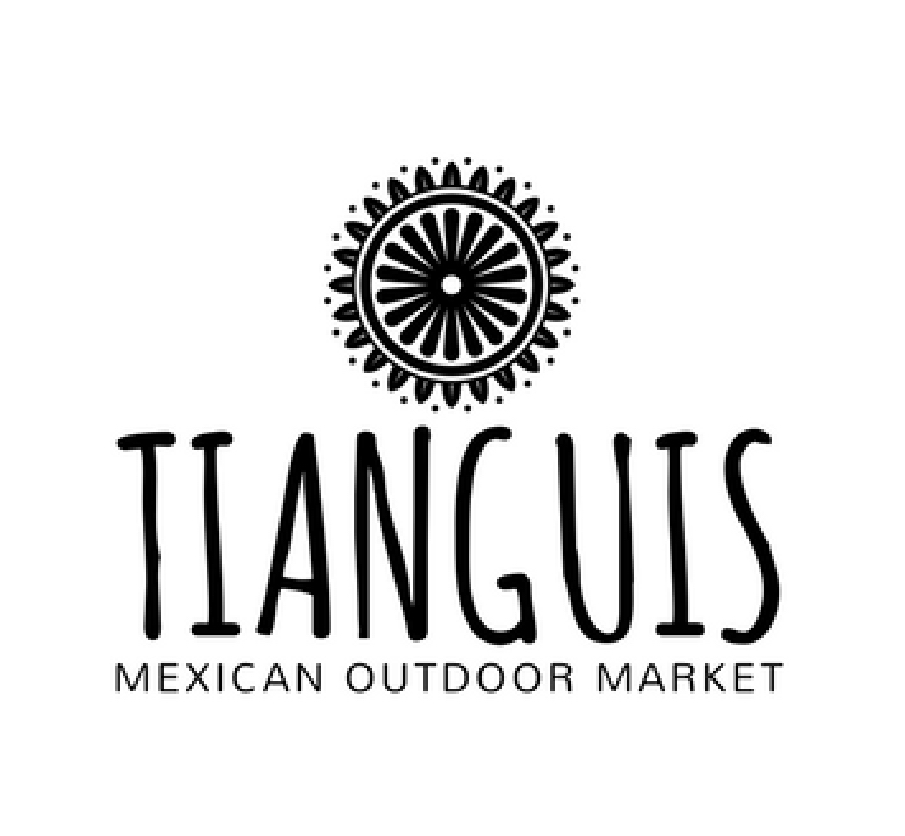 Casa de Arte Building 306 Pecan & Adams Peoria, Il 61602		Every Saturday June 1 – September 28, 201910am – 2pm (Set-up: 8:30- 10:am) Break down by 3pmContact Maria Galindo (309)657-7909info@tianguis-peoria.com / www.tianguis-peoria.com / FB: @TianguisPeoriaVENDOR AGREEMENTThis agreement is between the vendor and Tianguis Peoria and becomes effective the time of payment.Vendor will cooperate fully with all requests of the event manager and staff.Vendor agrees to follow all rules stated in this agreement. Failure to cooperate may result in permanently losing vendor booth space. No refund will be issued.Vendor will be responsible for collecting and remitting all local and state tax.Vendor must be able to provide copies of applicable permits, insurance and licenses if requested.Vendor must have their merchandise set-up and ready to sell at 10 am when doors open.  Their space can and may be resold if they are not set up by that time.Vendor agrees to participate the entire day’s event and wait to remove display until 2 pm.All dates will go on as scheduled. We will notify vendors in case of cancellation due to weatherVehicles are not allowed on display area during event hours. Vendors must park on street and not block entries or walkways.  Improperly parked vehicles will be towed at the owner’s expense.Vendor agrees to supervise and be responsible for the activities of all their team of helpersVendor will keep sales area clean and remove ALL large trash before leaving for the day.Vendor agrees to not sell firearms or anything illegal. Suspicious items will be reportedVendor agrees to sell/display products that are family friendly and have truthful representation.Vendor will not solicit, advertise, nor distribute promotional material for any other event without approval. These items will be confiscated.Vendor assumes all liability for themselves, their personnel, their vehicles, and their property and indemnifies and releases from all liability the event managers, the staff, TianguisPeoria LLC, Casa de Arte, LLC, including, but limited to all claims, action damages, and expenses in connection with loss of life or property or injury.ALL SALES ARE FINAL. NO REFUNDS. NO EXCEPTIONS.Returned checks will be charged a fee of $50 and we will no longer accept checks from vendor.Management reserves the right to make changes to these rules at any time without notice.Any contract may be voided by the event manager for any reason at any time.Management reserves the right to refuse permission to sell to anyone for any reason.Thank you for participating in the unique sales experience in Peoria, we look forward to working with you. Please spread the word and invite as many people as possible to come and support local businesses.Vendor Agreement cont.TIANGUIS PEORIA, LLC, the organizers of TIANGUIS Mexican Outdoor Market, agrees to provide services as outlined in the vendor agreement. The undersigned waives and releases all rights and claims that might be held against the organizer and Casa De Arte (venue) it’s from losses, damages, or injuries. Vendor Information Contact Person: ________________________________________
Company Name: ________________________________________
Address: ____________________________________________________________
City: ____________________ State: _____ Zip: __________
Phone: ( _____ ) _____-__________ Email: _____________________________________________ Company Website: ________________________________________
Facebook Page: ________________________________________
Instagram Profile: ________________________________________ Hashtags: ____________________ Twitter Handle: ____________________ SnapChat Username: ____________________ DATES I’m interested in participating ____________________________________________What type of product do you sale?__________________________________________________Credit Card Information Print Name of Card Holder ______________________________  Amount: $ __________ Authorized Signature for Vendor : ________________________________________ Date: __________ Credit Card # ________________________________________ Exp. Date __________ [ ] VISA [ ] MC [ ] Discover [ ] AMEX  [ ]Other: __________ [ ] Send invoice through SQUAREOr make check payable to: TIANGUIS PEORIA, LLC -4314 W. Rockwell Dr. Peoria, IL 61615Questions? Contact: Maria D. Galindo, Organizer, (309) 657-7909 or info@tianguis-peoria.com **Vendors please return this form to TIANGUIS PEORIA, LLC - organizers of TIANGUIS Mexican Outdoor Market. Rental ONLYFeeRequirementsDetails10’ X 10’ SpaceWeekly Rate$20Pay at least 7 daysin advanceNo preference is offered in booth locations.Cannot compete with vendors in the same product category or company.Tent$10Pay at least 7 daysin advanceAdditional Charge.Not included with the space rental.Table$5Pay at least 7 daysin advanceAdditional Charge.Not included with the space rental.Electricity$10Pay at least 7 daysin advanceAdditional Charge.Not included with the space rental.